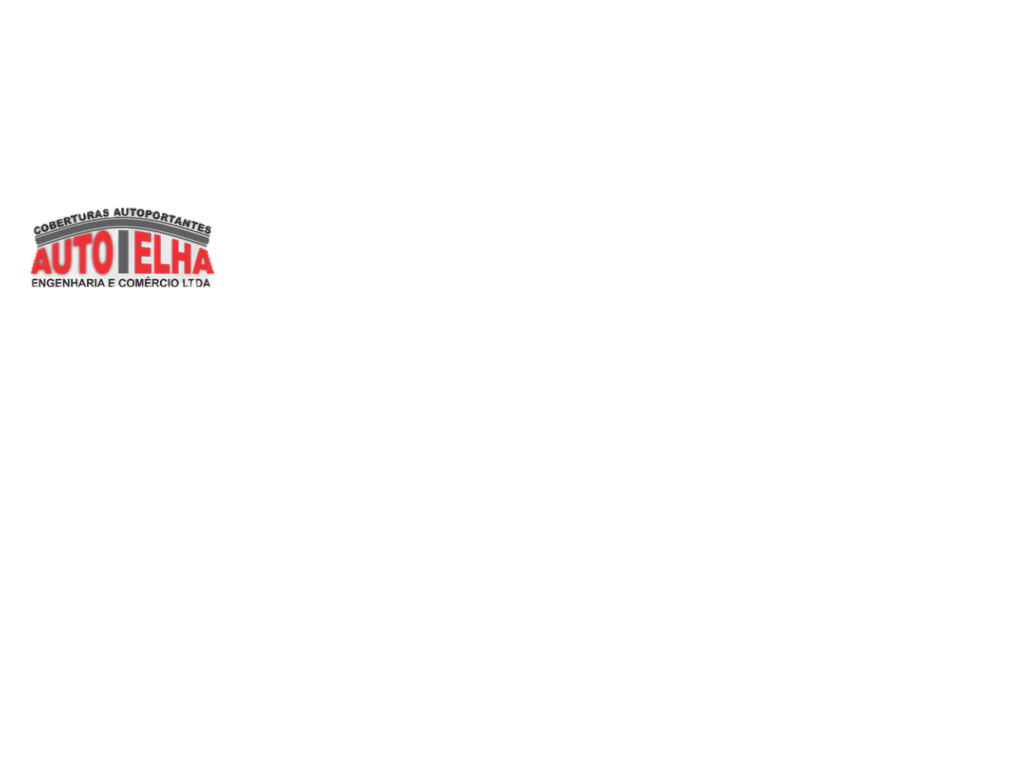 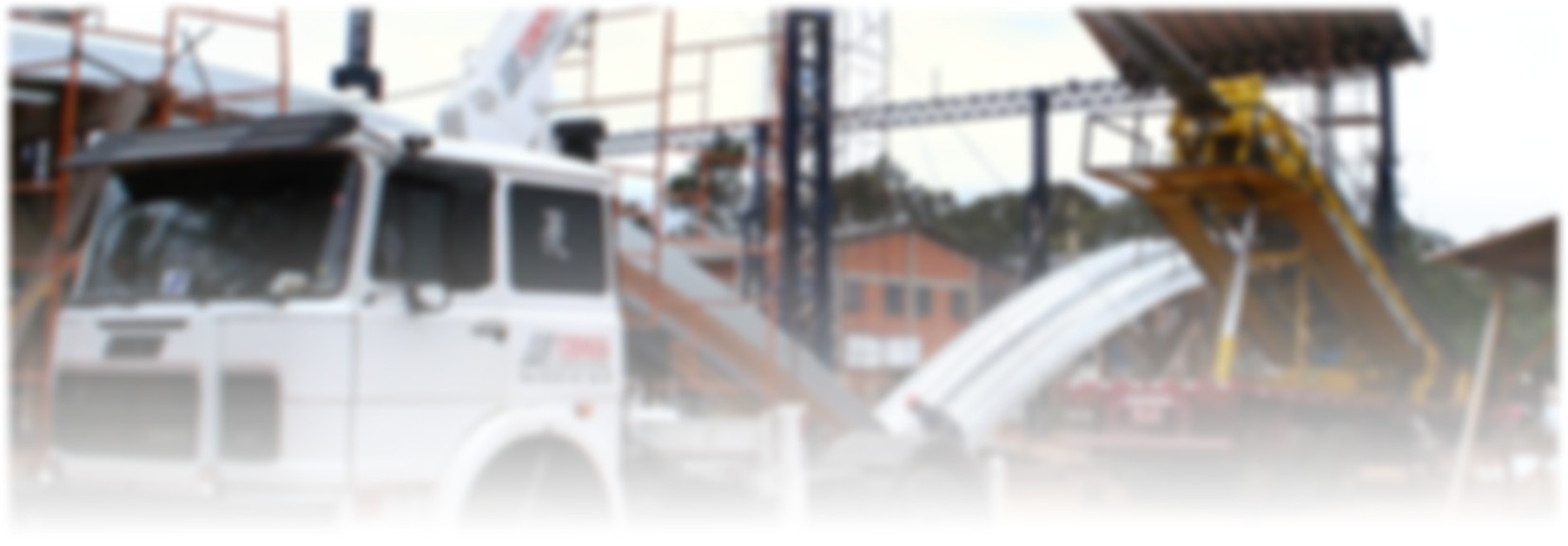 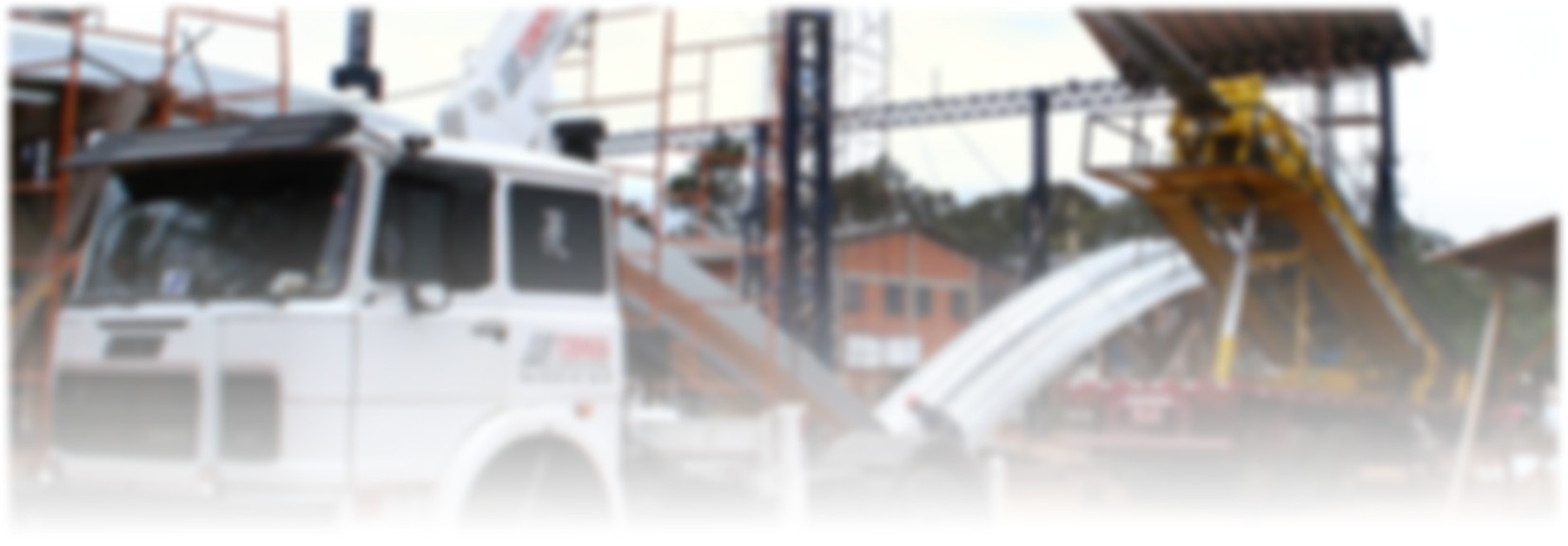 Coberturas e FechamentosO Sistema Construtivo Autoportante IMASA é constituído por telhas perfiladas em aço zincado, justapostas e interligadas através de parafusos galvanizados com arruelas de vedação e fixação. As telhas são fixadas à estrutura de sustentação através de suportes de fixação, com forma igual a geometria da telha.A cobertura e o fechamento autoportante funcionam como uma casca metálica de configuração complexa, com funções estruturais e de proteção simultaneamente. Devido a forma geométrica da telha ( inércia ) e as características do material que a constitui, consegue-se maior resistência mecânica, o que permite vencer grandes vãos sem apoios intermediários.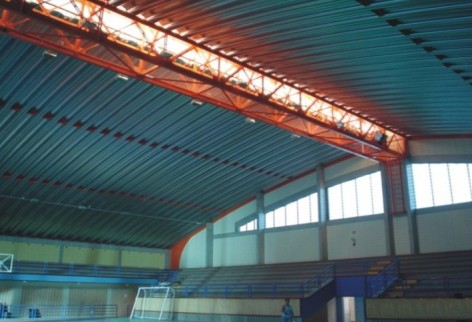 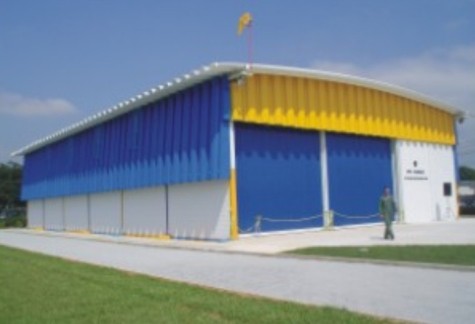 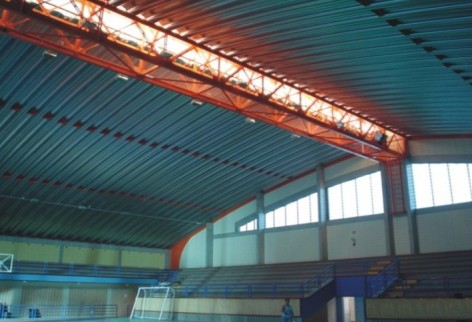 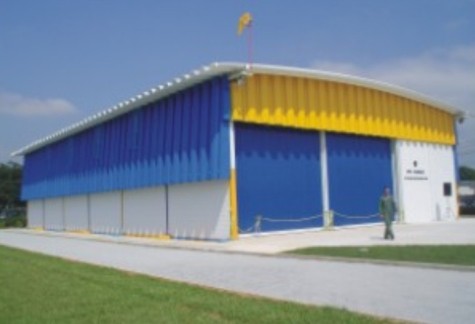 Aço GalvanizadoO aço utilizado nas telhas IMASA é constituido de uma chapa fina de aço, geralmente de baixo teor de carbono, revestida por uma camada de zinco no processo de imersão à quente (galvanização).A zincagem é um processo empregado para proteger o aço da corrosão atmosférica. A proteção funciona por meio da barreira mecânica da camada de zinco a uma taxa de corrosão de 10 a 50 vezes mais lenta que o aço e também pelo efeito sacrificial do zinco em relação ao aço base, isto é,  perda de massa de revestimento (proteção galvânica ou catódica). Dessa forma, em espessuras até 1,55 mm o aço continua protegido nas bordas dos cortes e furos das telhas, uma vez que estarão protegidos pelo zinco das proximidades.Enquanto a camada de zinco estiver intacta, a formação de carbonato de zinco na superfície irá garantir a resistência a corrosão atmosférica da peça de aço. Caso o revestimento de zinco sofra riscos, entra em ação a proteção catódica do zinco, garantindo a integridade.A zincagem, no processo contínuo de imersão à quente, garante ao aço da telha autoportante grande durabilidade contra a corrosão,  mesmo nas condições mais severas, como atmosfera marinha e industrial.Atendendo as necessidades do mercado, o aço galvanizado pode ser fornecido para cada aplicação específica: Aço Zincado com cristais normais: Laminado revestido de puro zinco com cristais normais com aspecto de flores, utilizado em telhas, silos, equipamentos agrícolas e etc. Aço Zincado com cristais minimizados: Apresenta superfície mais lisa e com aparência mais regular, adequada para aplicações que exijam pintura. Para telhas pré-pintadas as bobinas de aço zincado terão que ser minimizadas. Aço revestido com Alumínio/Zinco: Laminado revestido de uma liga de zinco e alumínio (43,4% zinco, 55% alumínio e 1,6% silício), que reúne maior resistência contra a oxidação e com a beleza do alumínio. Conhecido também como Galvalume, Zincalume, Aluzinc, Cincalum, Algafort. Aço Zincado Pré-Pintado: Laminado revestido de zinco pelo processo contínuo, mais um revestimento de pintura pelo sistema Coil-Coating com primer epóxi e acabamento poliéster, espessura de 15 micras na face interna e 20 micras na face extern Aço Zincado Pós-Pintado: Laminado revestido de zinco pelo processo contínuo, mais um revestimento de pintura eletrostática a pó-poliester em uma ou em ambas as faces da telha já conformada. Substitui a pintura líquida e a anodização, com espessura do filme de 50 a 60 micras.Outras matérias primas usadas para telhas autoportantes: Alumínio: Laminado de alumínio-manganês, de boa resistência à corrosão e boa formalidade, na liga 3104 com têmpera H-19 (encruado extraduro) e resistência mínima à tração de 260 Mpa. Espessura mínima de 1,00 mm. Aço Inoxidável: Laminado de liga ferro-cromo com teor mínimo de 12% de cromo, com excelente resistência à corrosão atmosférica. Aço austenítico AISI-304, tipo ABNT 304 e 304 L, com resistência à tração de 579 Mpa.Perfilação na ObraAs telhas são moldadas em máquinas perfiladoras auto-transportáveis projetadas e construídas pela Imasa, tendo rolos conformadores com raios de curvatura que não trincam o perfil da telha.Quando não houver possibilidade do transporte das telhas em caminhões normais, a perfiladora executa o serviço no próprio local da obra, perfilando a telha no comprimento necessário, o que elimina na montagem as emendas e os transpasses longitudinais. No processo de cortar a telha forma-se a pingadeira, dobra da chapa a 90º, que evita o retorno das águas pluviais, garantindo a estanqueidade da cobertura.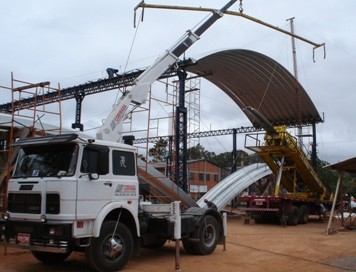 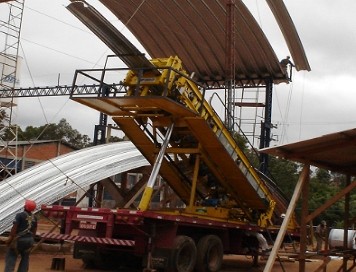 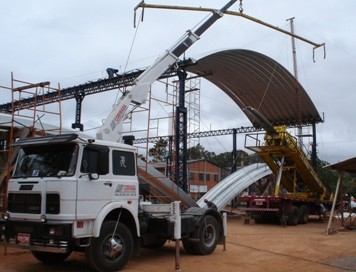 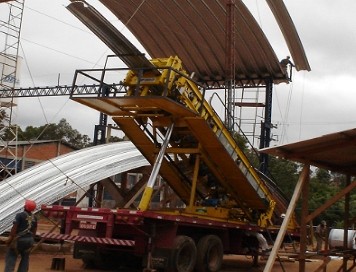 	Perfiladora	Produção no LocalCaracterísticas do ProdutoO aço zincado tem como principal característica a resistência mecânica e a composição química definida, conforme normas técnicas NBR 7008 e NM 97.Propriedades do Aço ZincadoMódulo de elasticidade do aço: 2,1 x 10 5 MpaDimensões das Bobinas de Aço ZincadoRevestimento de Produtos ZincadosMassa de zinco depositada em ambas as faces, expessa em g/m², sendo considerado no cálculo apenas a área de uma face.Um peso de revestimento de 100 g/m² ( nas duas faces ) corresponde a uma espessura de camada de 7,1 mm/face.Autoportante IMAP-700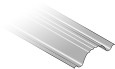 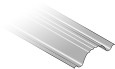 PLANA / Altura 185ARCO / Altura 185Posição do centro de gravidade: C.G. = 98,1 mm da crista superior e 86,9 mm da crista inferiorAutoportante IMAP-800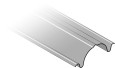 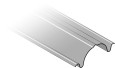 PLANA / Altura 260ARCO / Altura 260Posição do centro de gravidade: C.G. = 142mm da crista superior e 118mm da crista inferiorAutoportante IMAP-850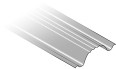 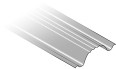 PLANA / Altura 230ARCO / Altura 230Posição do centro de gravidade: C.G. = 114,3 mm da crista superior e 115,7 mm da crista inferiorCoberturas Chão a Chão (Galpões e Túneis)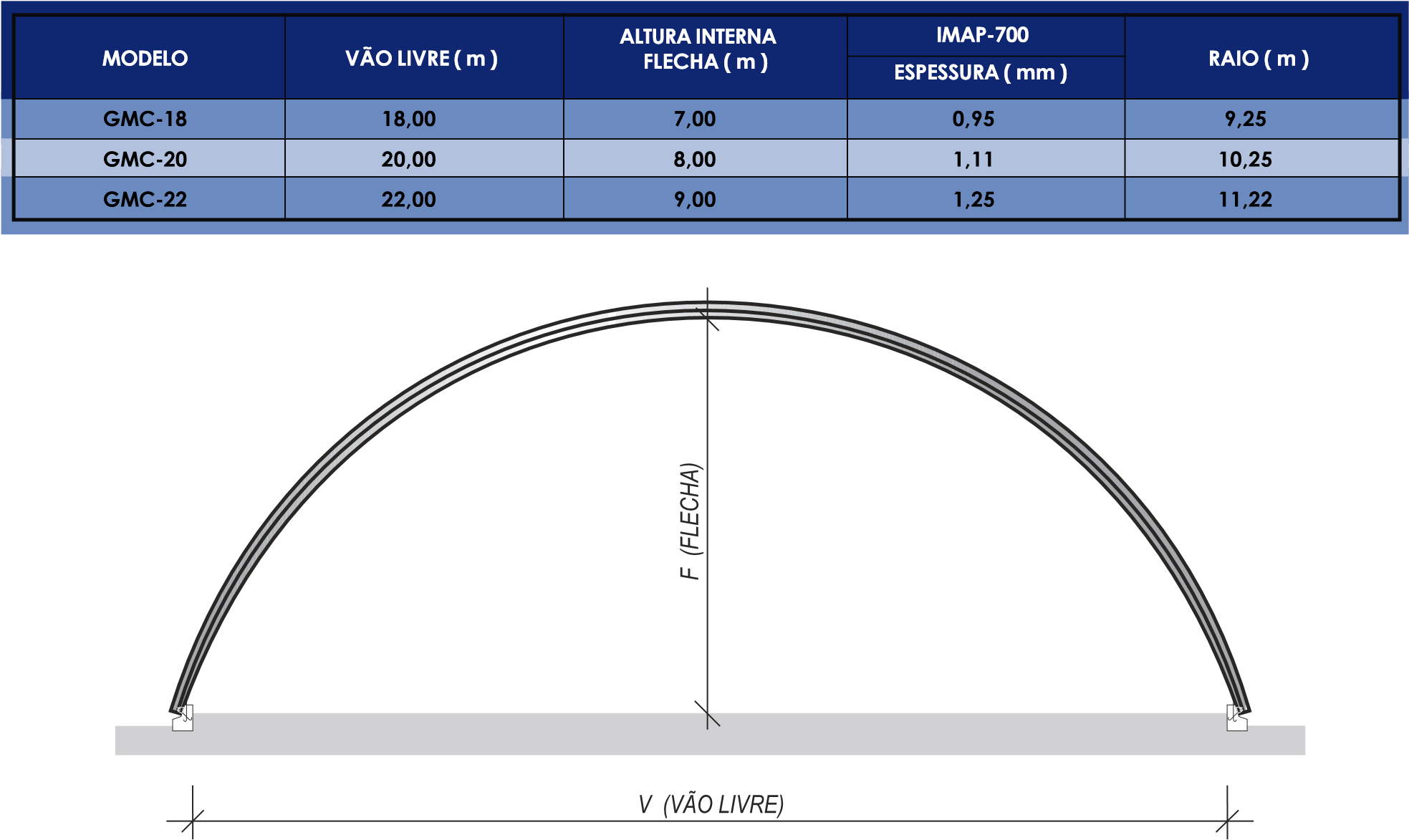 FórmulasFórmulas utilizadas para o Cálculo das Telhas em Arco: Comprimento, Flecha e Raio de Curvatura.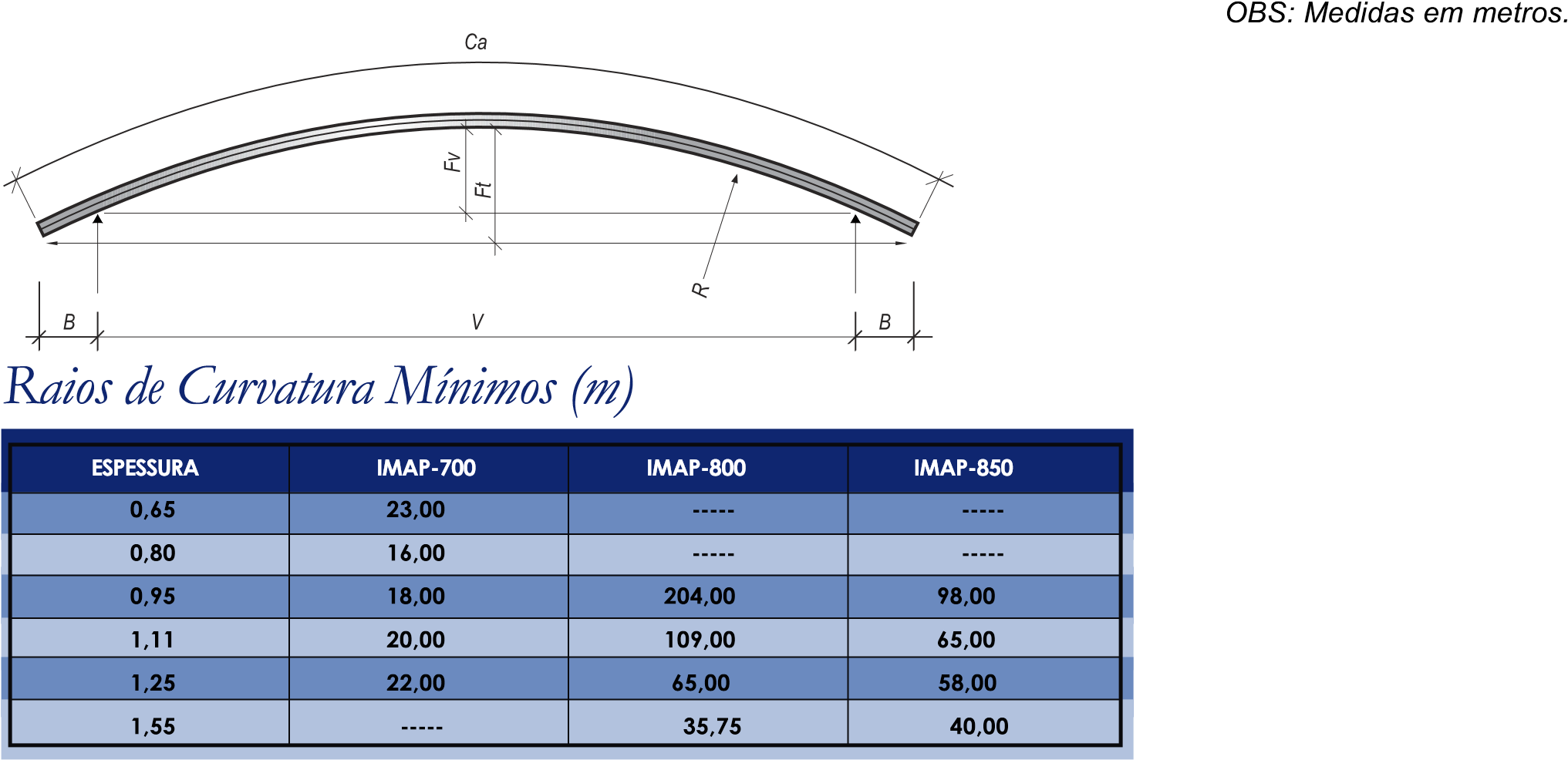 Acessórios de FixaçãoA perfeita segurança das coberturas autoportantes consiste na fixação e solidarização das telhas na estrutura de apoio seja concreto, metálico ou madeira. Fixar bem é uma etapa do sistema construtivo que vai dar a cobertura grande performance e segurança. Perfil de Apoio: Perfil metálico com chumbadores tipo “C”, “L” ou “Ferro chato”, fixados em vigas de concreto da cobertura, onde são soldado os suportes de fixação das telhas. Suporte de Fixação: Para fixar as telhas no perfil de apoio, são usadas peças em aço-carbono estrutural, com forma igual a geometria da onda baixa da telha, nas dimensões e furação de acordo com o vão livre (tipo da telha). Fixos ou articulados facilitam a movimentação de contração e dilatação da telha autoportante. Parafusos: Para solidarizar o conjunto autoportante e evitar a abertura na sobreposição lateral, utiliza-se parafusos de aço galvanizado com arruela de vedação de neoprene, aplicados a cada metro. Tirantes e Contraventamentos: Para coberturas em arco, e quando as estruturas de apoio não forem dimensionadas para suportar todo o empuxo da ação dos ventos, recomenda-se o uso de tirantes e contraventamentos em vergalhões redondos de aço-carbono pintados ou cabos galvanizados de alma de aço, esticadores, sapatilhas e grampos, com a finalidade de absorver parte do esforço horizontal transmitido pelas telhas.Acessorios de AcabamentoPara um perfeito acabamento e estanqueidade das coberturas e fechamentos laterais autoportantes, empregam-se peças lisas e dobradas de chapa de aço zincado com formatos diversos, conforme a situação em que são usadas.	 Rufos de Topo e Lateral	 Chapas de Vedação	 Calhas	 Testeiras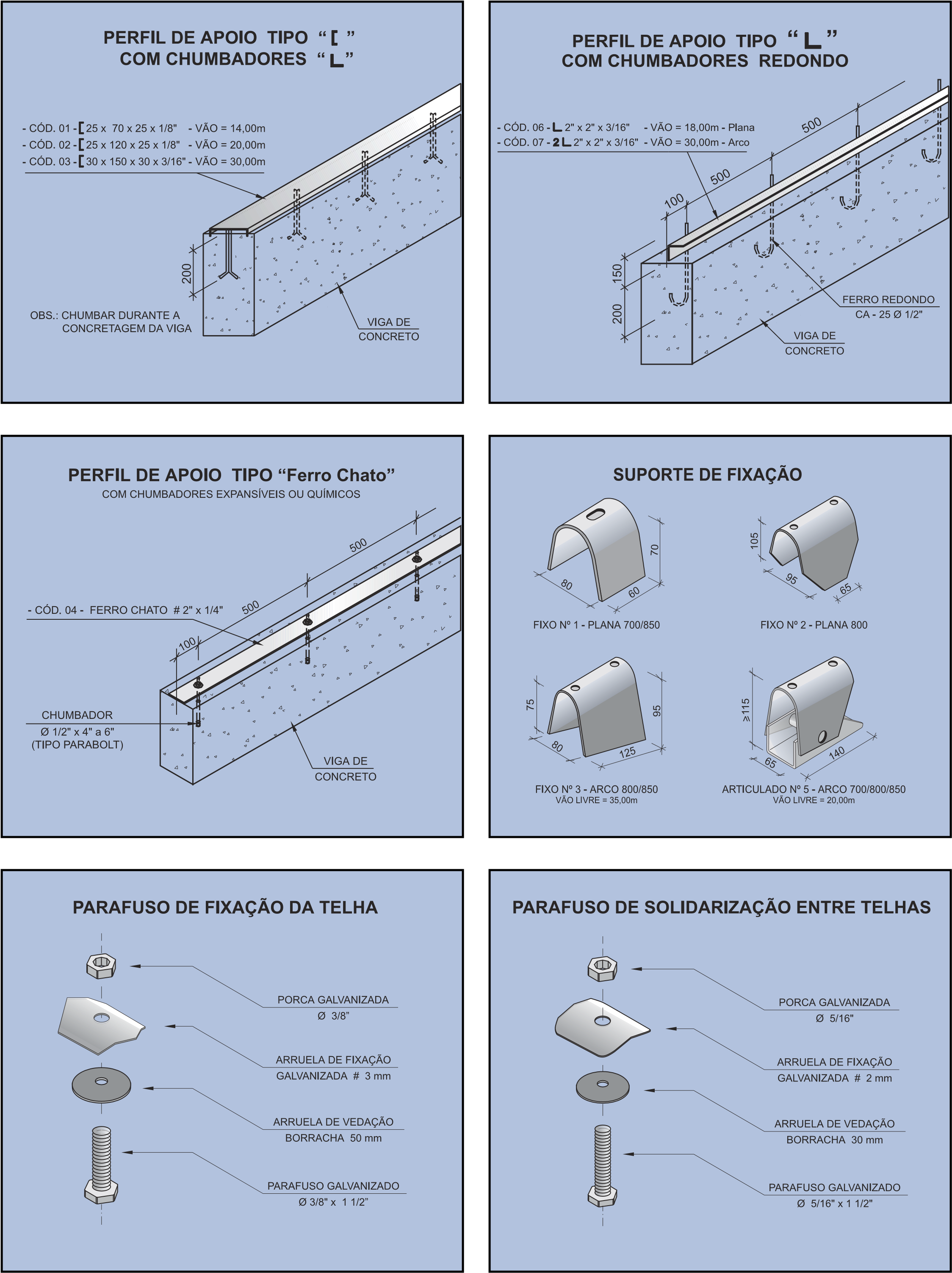 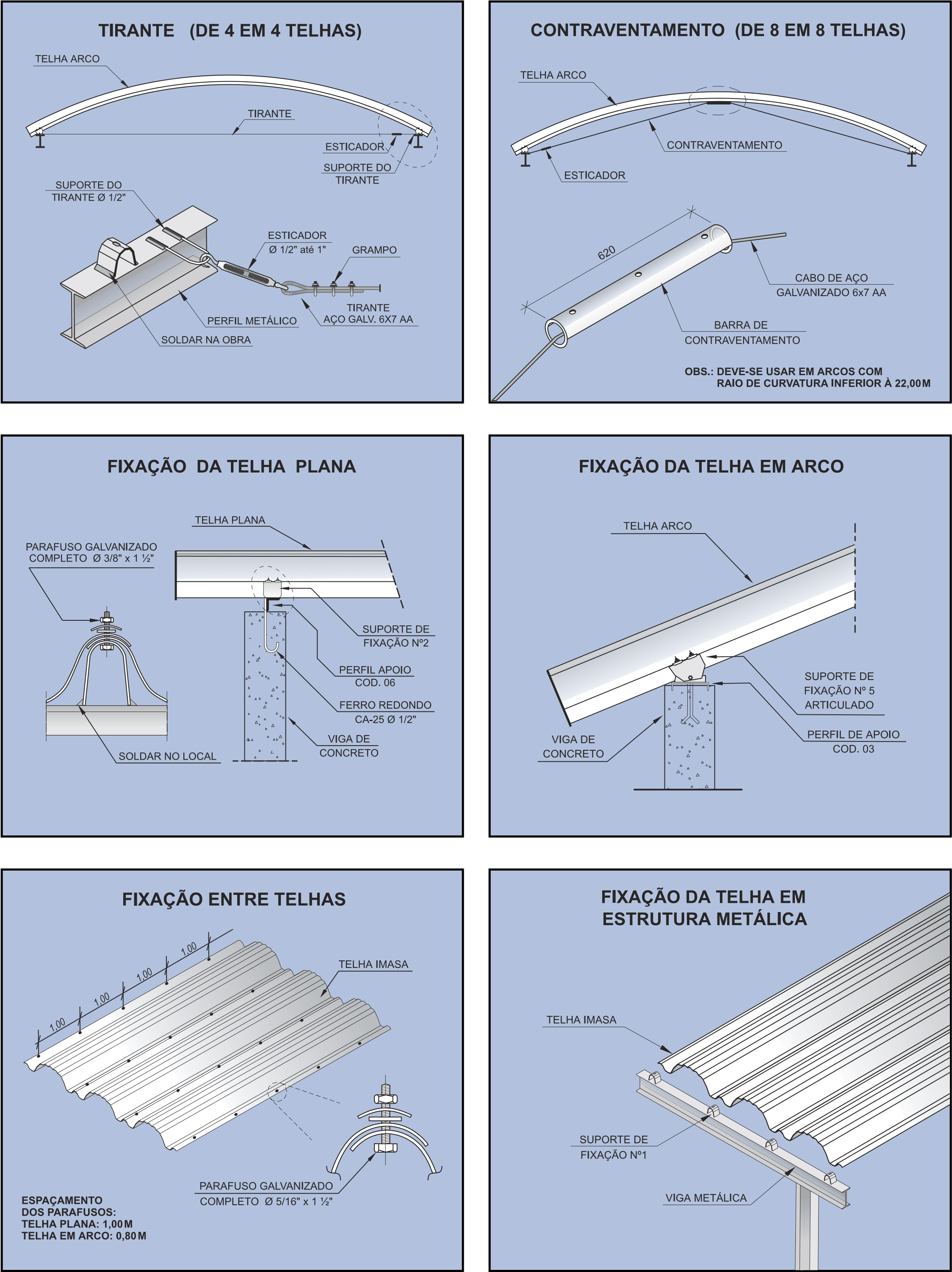 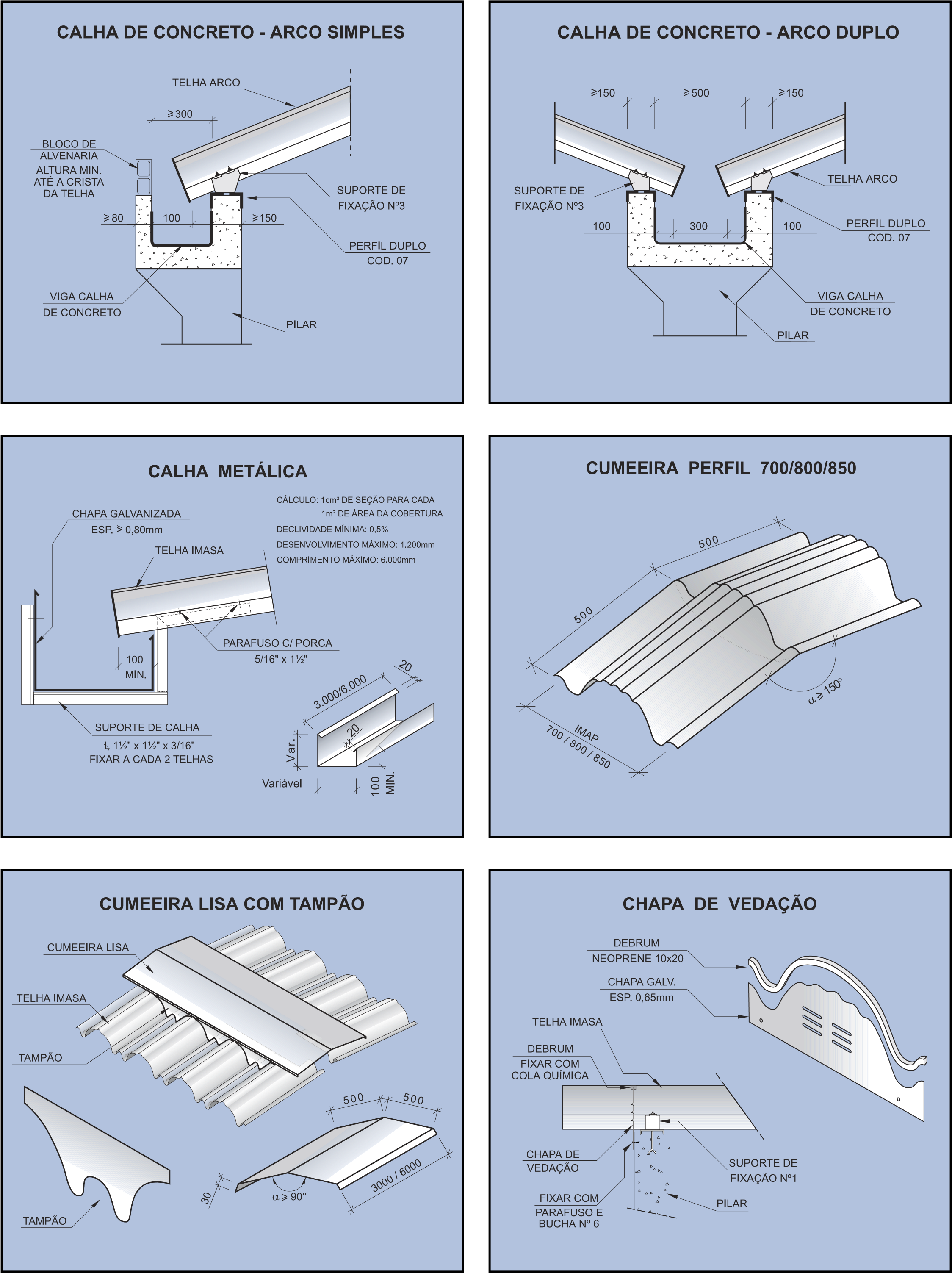 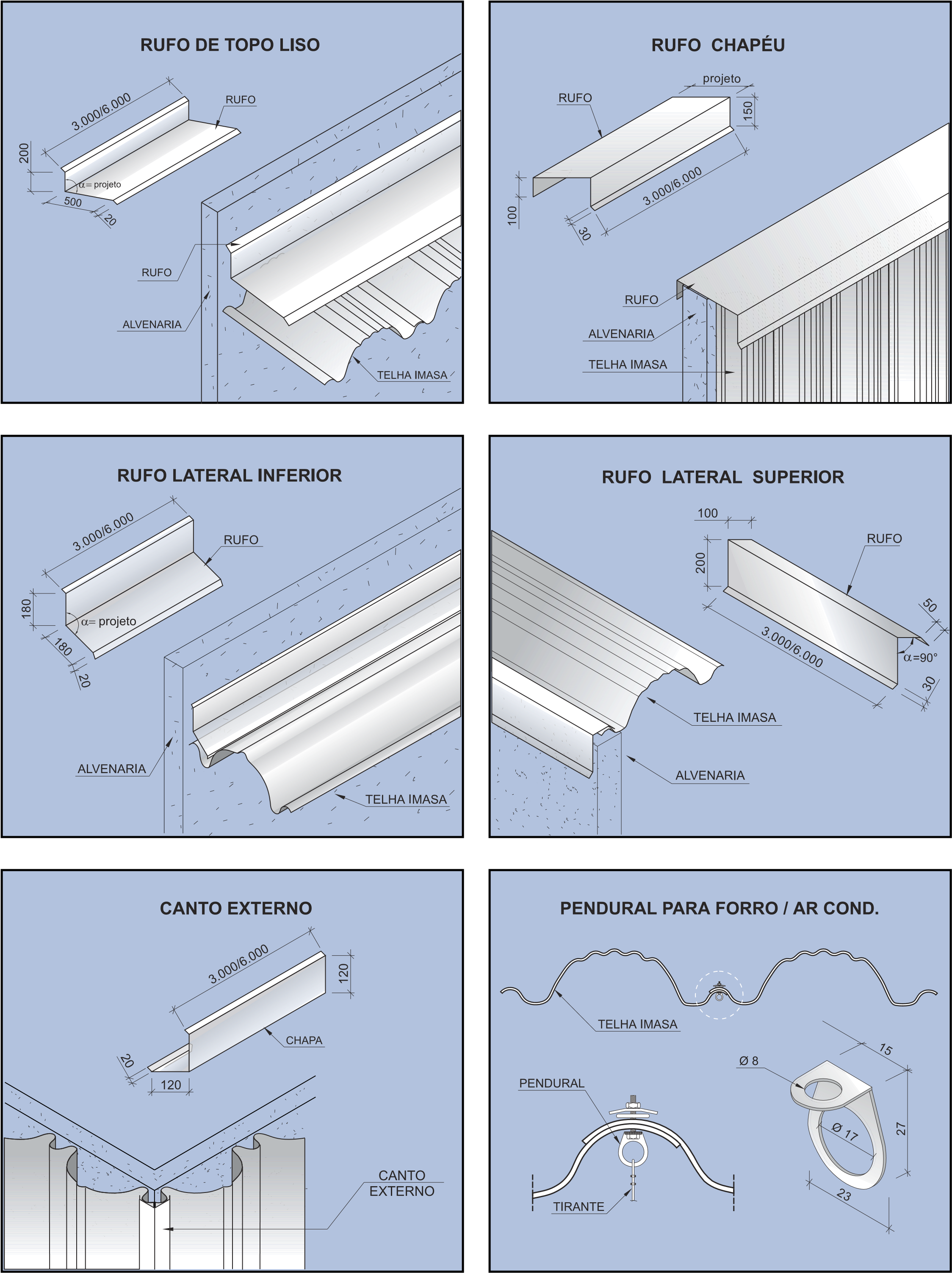 ProteçãoEm indústrias alimentícias, têxteis, de precisão e farmacêuticas entre outras, só o isolamento térmico por reflexão do aço zincado é insuficiente. Nesses casos, as telhas autoportantes IMASA,  podem ter proteção termoacústicas que darão considerável redução de calor em relação ao ambiente externo e também de ruído com difusão e absorção das ondas sonoras. São utilizados os seguintes isolamentos: Isolante cerâmico composto de resina 100% acrílica com cerâmica sintética, de baixa emissividade, com camada média de 330 micras e valor de condutibilidade térmica K = 0,00284 Kcal/mhºC; Sanduíche composto por duas telhas autoportantes separadas por espaçadores de aço zincado com um miolo isolante de lã de vidro ou lã de rocha, espessura de 40 mm e coeficiente global de transmissão de calor de 0,81 W/m²/ºC. Revestimento impermeável de Poliuretano Expandido (PUR) , na espessura de 20 mm, auto-estinguível,o densidade de 40 Kg/m3 e condutibilidade térmica de 0,01 a 0,021 kcal/mh C.Coeficiente de Condutibilidade TérmicaÉ o fluxo de calor que atravessa uma parede, por metro quadrado, para um metro de espessura, para um grau centígrado de diferença de temperatura entre as duas faces.Quanto mais isolante for o material, menor é o coeficiente de condutibilidade térmica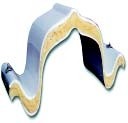 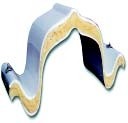 Reflexão de CalorO aço zincado comparativamente a outros materiais de construção, apresenta melhor desempenho com relação à reflexão da irradiação solar.Quadro Comparativo  -  Temperatura Ambiente ( ta ) = 30,5ºCMaterial de comparação: Chapa pintada de Negro-Fosco, ti = 83,3ºC e dt = 52,8ºC.Telhas ColoridasAs telhas autoportantes pintadas IMASA, oferecem excepcional poder decorativo, que enobrecem as coberturas e fechamentos laterais dando um aspecto moderno e de grande impacto visual.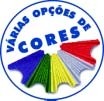 A pintura das telhas é executada em parceria com empresas terceirizadas.Pré-Pintura (Coil-Coating):Pintura antes da perfilação da telha pelo sistema Kroma, com primer epóxi, acabamento em poliéster e proteção de película de polietileno. Nas cores Branco ( K-100 ), Areia ( K-152 ), Cinza ( K-205 ), Creme ( K-300 ), Amarelo ( K-301 ), Azul ( K- 406 ), Verde ( K-513 ) e Vermelho ( K-813 ).Pós-Pintura:Pintura após perfilação da telha, com tinta a pó a base de resina poliéster, aplicada com pistolas eletrostáticas automáticas e manuais com polimerização ( cura ) a 200ºC em estufa contínua.BrancoAreiaCinza VersoCreme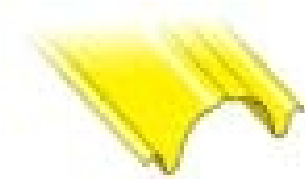 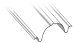 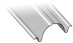 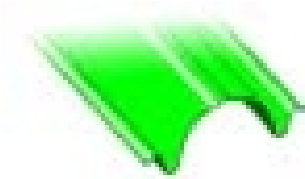 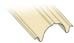 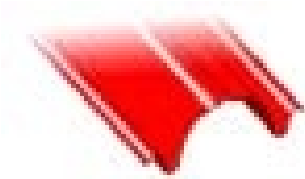 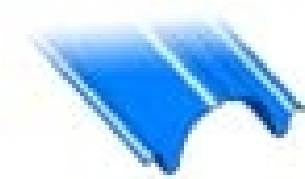 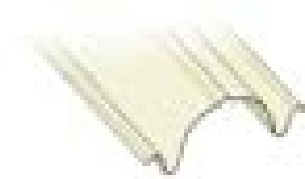 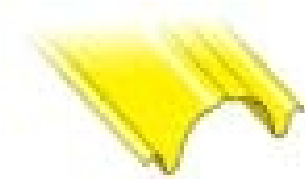 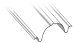 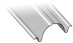 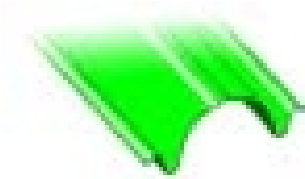 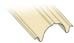 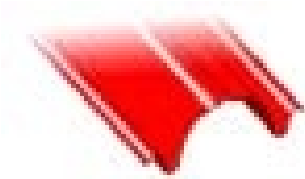 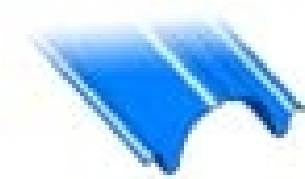 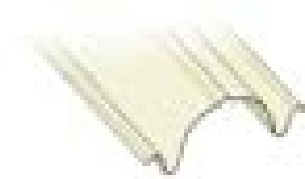 K-100K-152K-205K-300	Amarelo tropical	Azul Cristal	Verde Esmeralda	VermelhoK-301K-406K-513K-813Ventilação e IluminaçãoCom a crise de energia elétrica presente em nosso dia-a-dia, o uso da iluminação e ventilação natural devem ser exploradas a favor na solução arquitetônica das coberturas.Telhas e domus de iluminação são utilizados intercalados com telhas de aço zincado, para melhorar a iluminação zenital das coberturas. Podem ser de fibra de vidro, policarbonato ou PVC, e aplicadas na proporção de uma peça translúcida para cada seis peças de aço zincado em até 15% da área coberta.Para ventilar o ambiente interno e manter a temperatura dentro de níveis satisfatórios ao uso do edifício, empregam-se tomadas de ar nas paredes laterais e faz-se a exaustão na cobertura por meio de lanternins, exaustores, domus ou sheds.A retirada da umidade do ar interno evita o gotejamento das telhas devido ao fenômeno físico chamado “condensação”, que ocorre na face interna das telhas durante a queda brusca de temperatura nas noites frias.	Domus de Iluminação	DEIT - Domus Exaustor Iluminador Térmico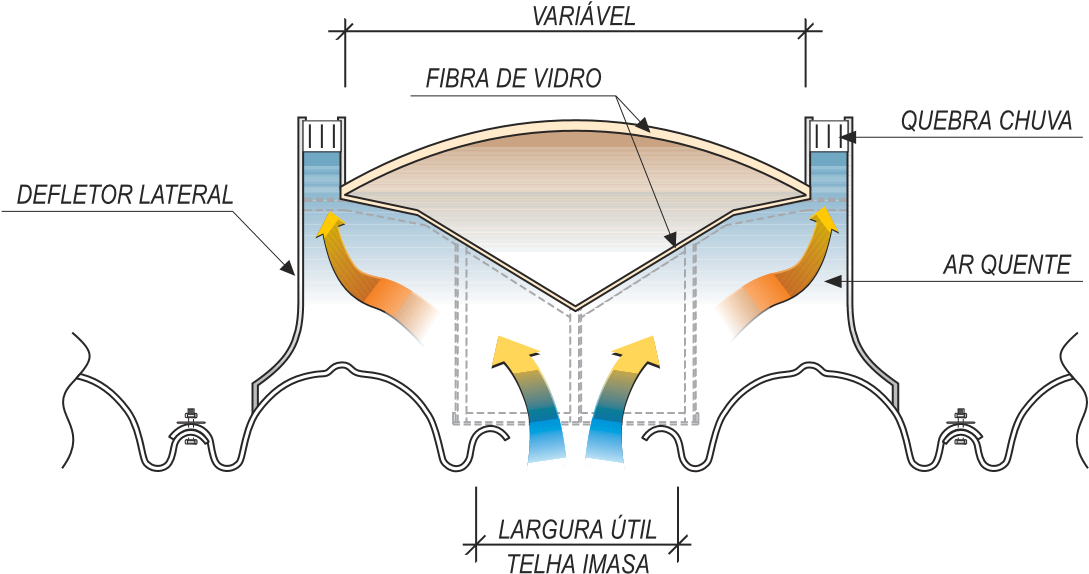 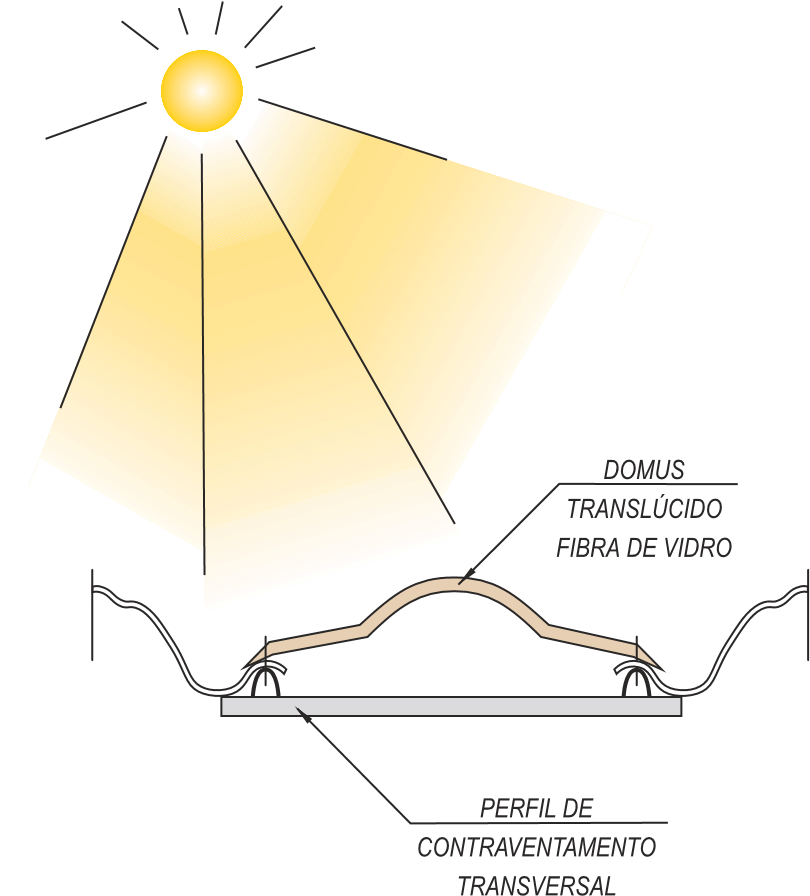 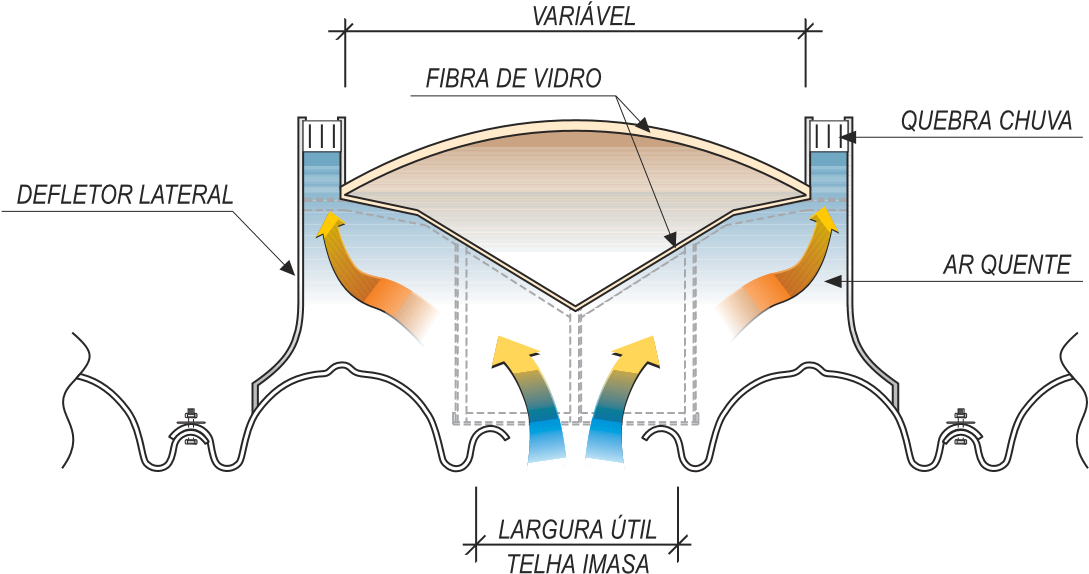 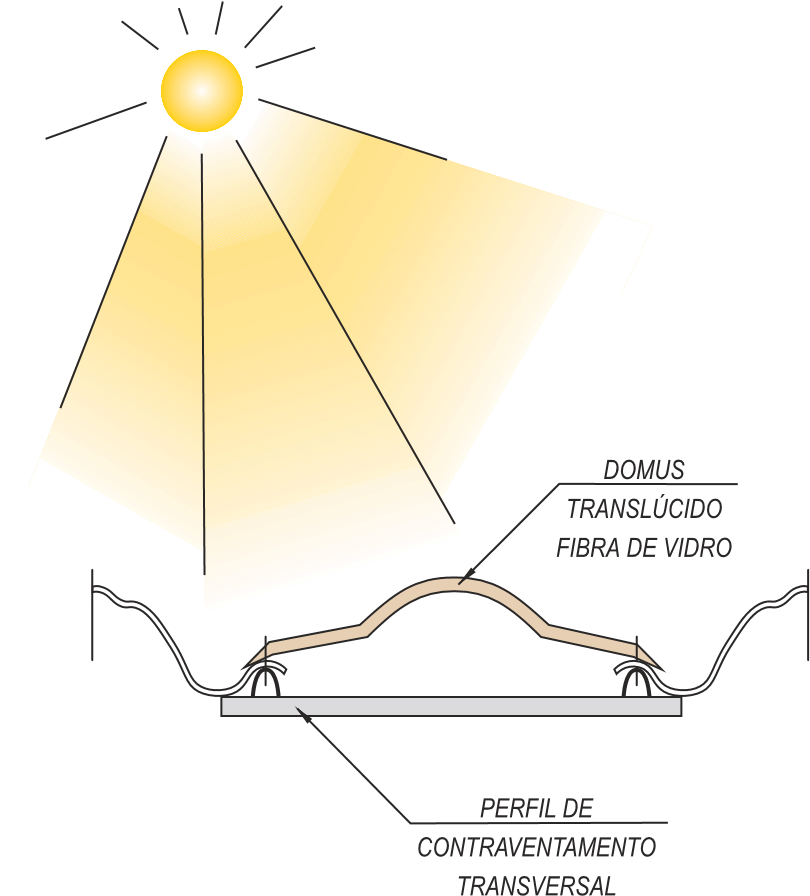 Métodos para Dimensionamentos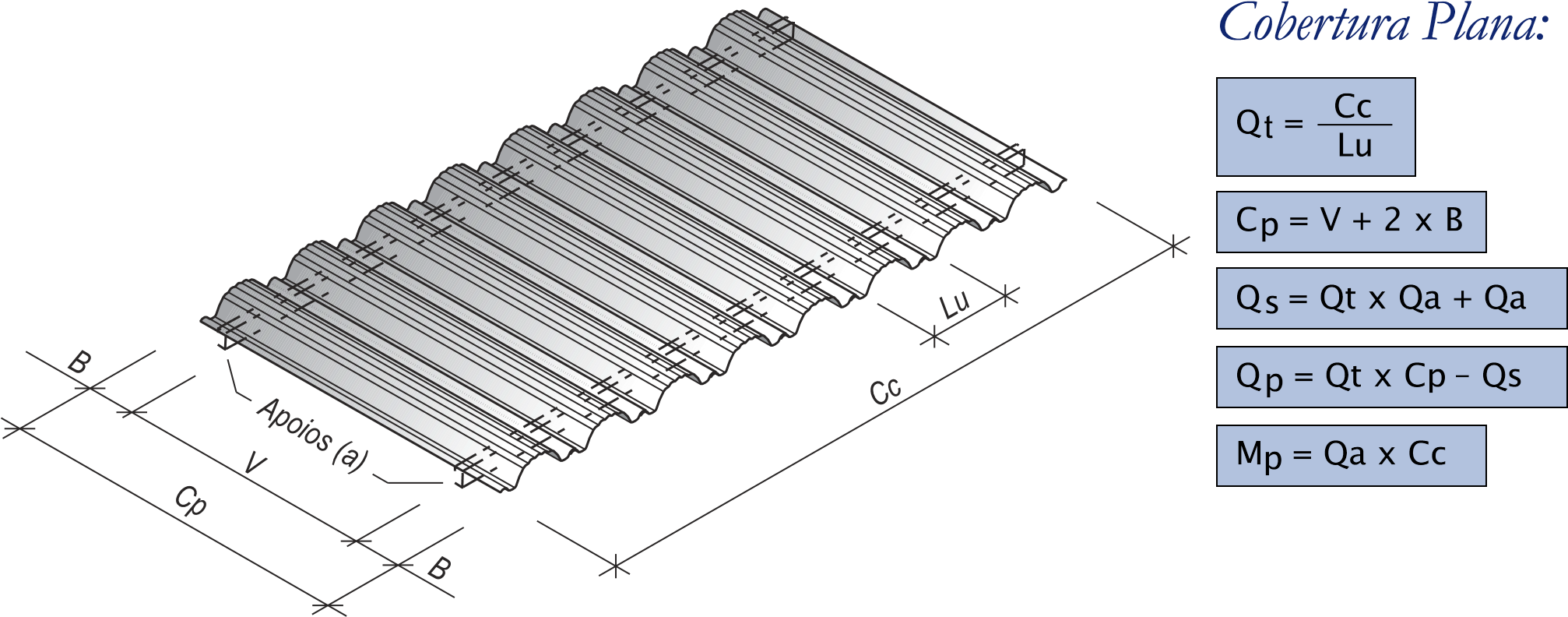 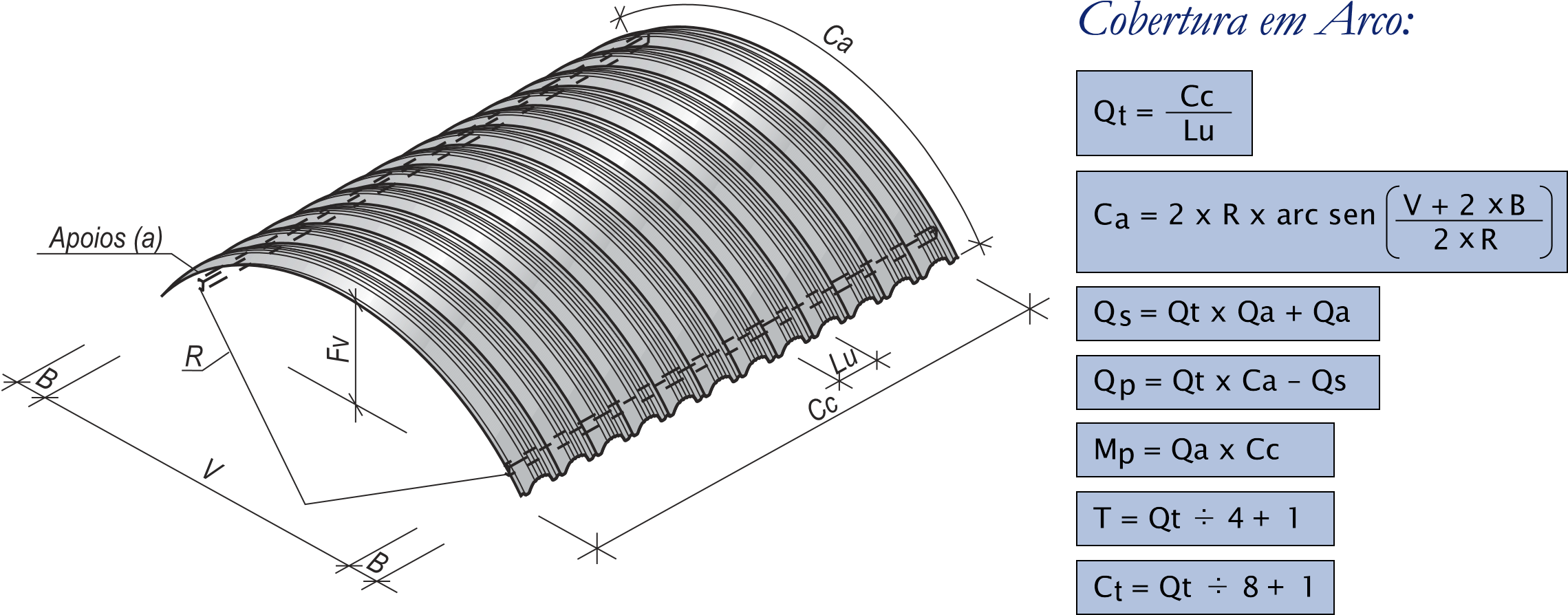 Qt = Quantidade de telhasCc = Comprimento da CoberturaLu	= Largura útil da telhaCp = Comprimento da telha planaCa = Comprimento da telhas em arcoV	= Vão livre da telhaB	= Beiral da telhaQs = Quantidade de suportes de fixaçãoQa = Quantidade de apoiosQp = Quantidade de parafusosMp = Metros lineares de perfil de apoioT	= Quantidade de tirantesCt	= Quantidade de contraventamentoCálculo dos Esforços de Cobertura AutoportanteA telha autoportante Imasa tem como uma de suas peculiaridades a grande resistência mecânica em função de sua conformação, isto é, de sua inércia elevada. Essa resistência possibilita suportar carregamentos de até 100 Kg/m², dependendo obviamente do vão livre que a telha irá vencer e da região onde será instalada.Um software desenvolvido especialmente para a Imasa, analisa os diversos casos de carregamentos, como peso próprio, “Forças devidos aos ventos nas edificações” e determina as cargas atuantes.Exemplo:  Cálculo dos esforços da cobertura.    Método: Pórtico Circular Engastado.Inércia da Telha	462	cm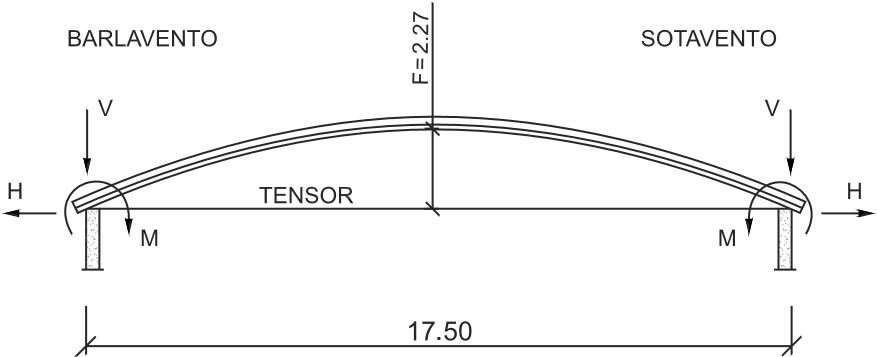 Inércia dos Pilares	52083,33	cm4DADOS DO CARREGAMENTO:Peso próprio:	10,85	Kg/m²Sobre carga:	25,00	Kg/m²Pressão dinâmica:	60,00	Kg/m²COEFICIENTES EÓLICOS :a. Coeficiente de Vento Transversal:                0,7; -0,4; -0,5; -0,4RESUL.	TADOS :DESLOCAMENTOS NO TOPO DOS PILARESTransporte e Armazenamento Montagem	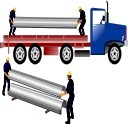 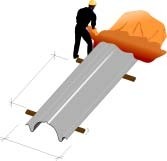 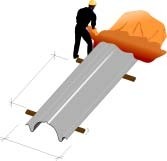 As telhas devem ser transportadas em caminhões de carroceria aberta, protegidas com lona, para evitar o fenômeno da corrosão galvânica ( corrosão branca ) resultante da umidade.No descarregamento das telhas, são empregados o mesmo número de homens em cima da carroceria e no solo, cuidando-se para que estejam protegidos com luvas de raspa. As telhas não podem ser arrastadas umas sobre as outras e deve-se ter cuidado para não haver dobras e nem quebras.Para telhas de grandes comprimentos, usar guindaste com gabarito especial de descarga e com armazenamento em local seco e ventilado. Usar travessas de madeiras para apoiá-las afastadas 10 cm do solo, com inclinação suficiente para escoar a água de chuvas sobre as lonas que cobrem as telhas.Na montagem são verificadas as dimensões apresentadas no projeto, como largura, comprimento, nivelamento e alinhamento dos apoios. Quando possível, observa-se a direção dos ventos na região e faz-se a montagem em sentido contrário ao do vento predominante.Para acelerar o processo a IMASA dispõe de equipes especializadas que empregam torres metálicas ou guindastes com lança telescópica para elevar rapidamente as telhas até a cobertura.Confira outras recomendações para garantir o melhor resultado:Usar andaimes tubulares reguláveis para manter escoradas as telhas até o seu aparafusamento;Nos fechamentos, observar o prumo e o alinhamento das vigas de apoio;Soldar os aparelhos de fixação (cavaletes) das telhas, diretamente na viga metálica ou no perfil de apoio chumbado na viga de concreto;No recobrimento lateral, devem ser usados parafusos de costuras espaçadas a cada metro.Varrer a cobertura para retirar toda limalha de furação das telhas. Quando quentes elas grudam na chapa e enferrujam iniciando a corrosão;Para maior segurança do pessoal de montagem, é obrigatório o uso dos equipamentos de segurança (EPIs) como capacete, cinto de segurança, cinto trava-quedas, óculos de proteção e uniformes adequados para a execução dos serviços.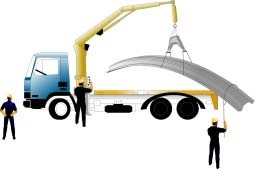 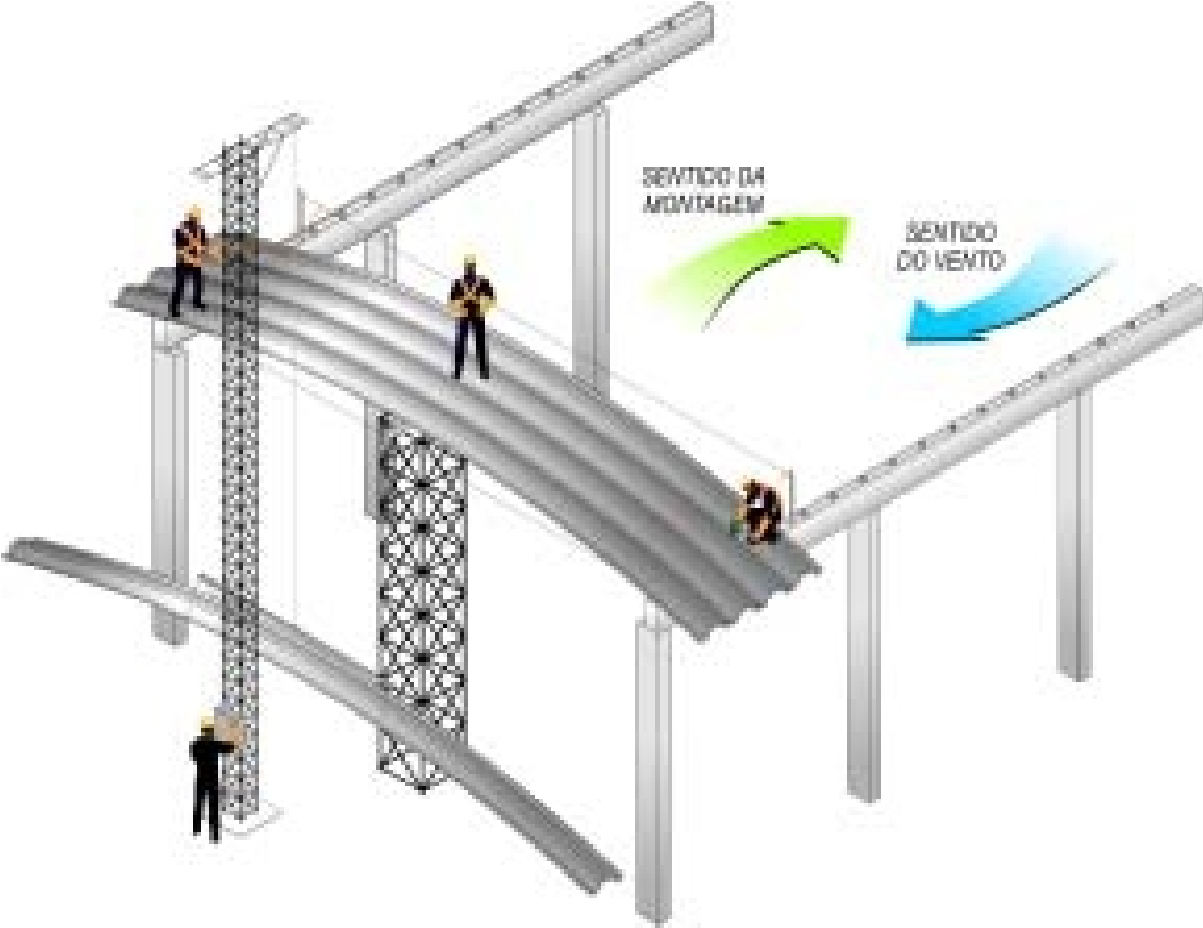 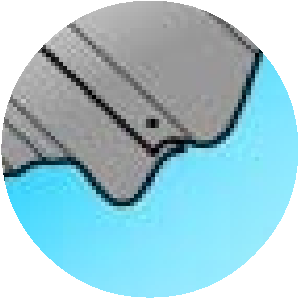 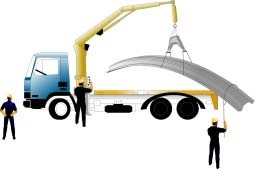 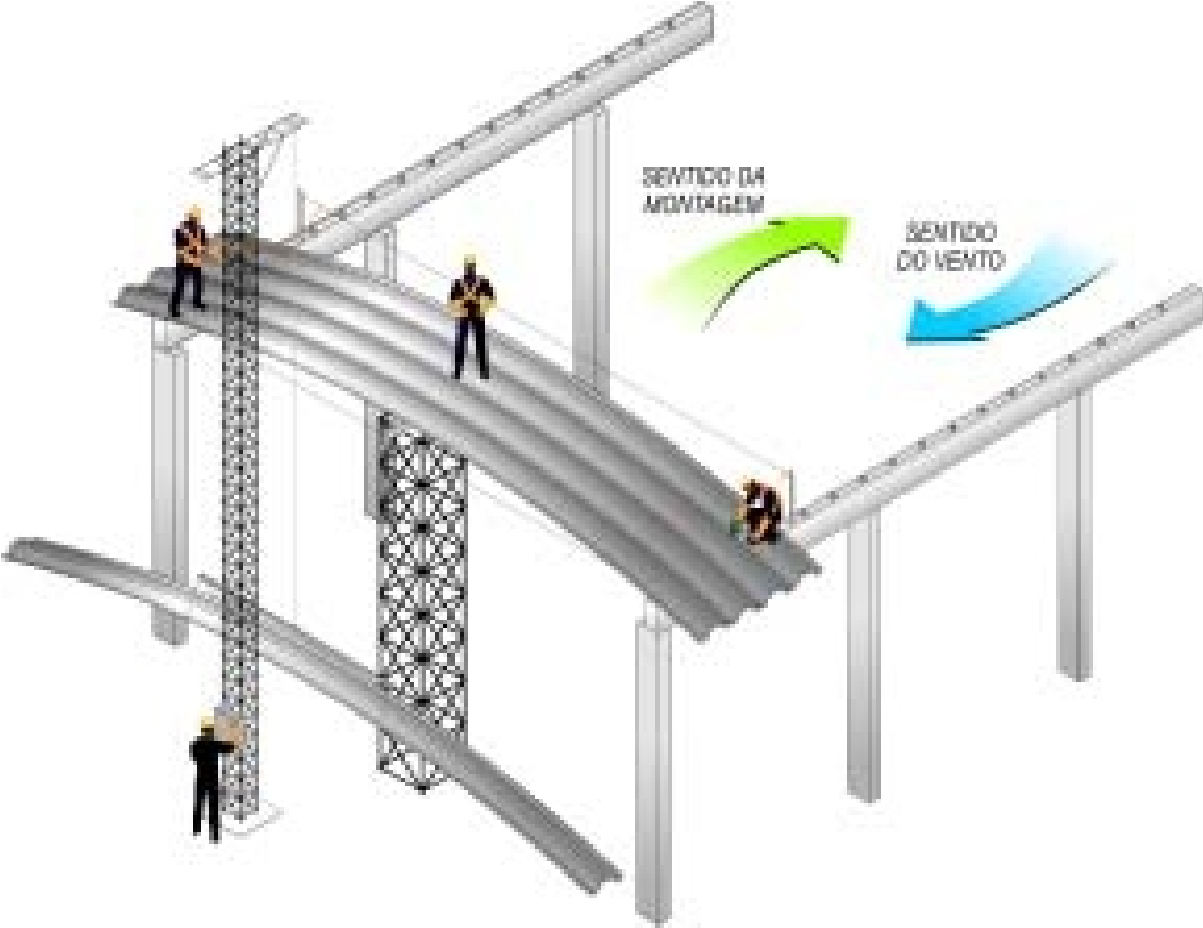 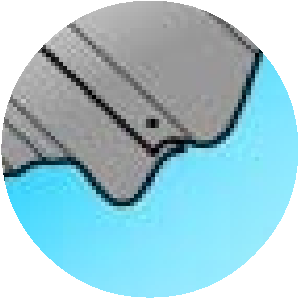 Transpasses LongitudinaisHavendo necessidade de transpasses longitudinais, as telhas autoportantes devem ter as emendas alternadas de um lado ou de outro e nunca no centro do vão, com recobrimento variando em função da inclinação da cobertura. Recomendamos cortar a pingadeira e na emenda  usar fita de vedação com selante de monocomponente de polimetano.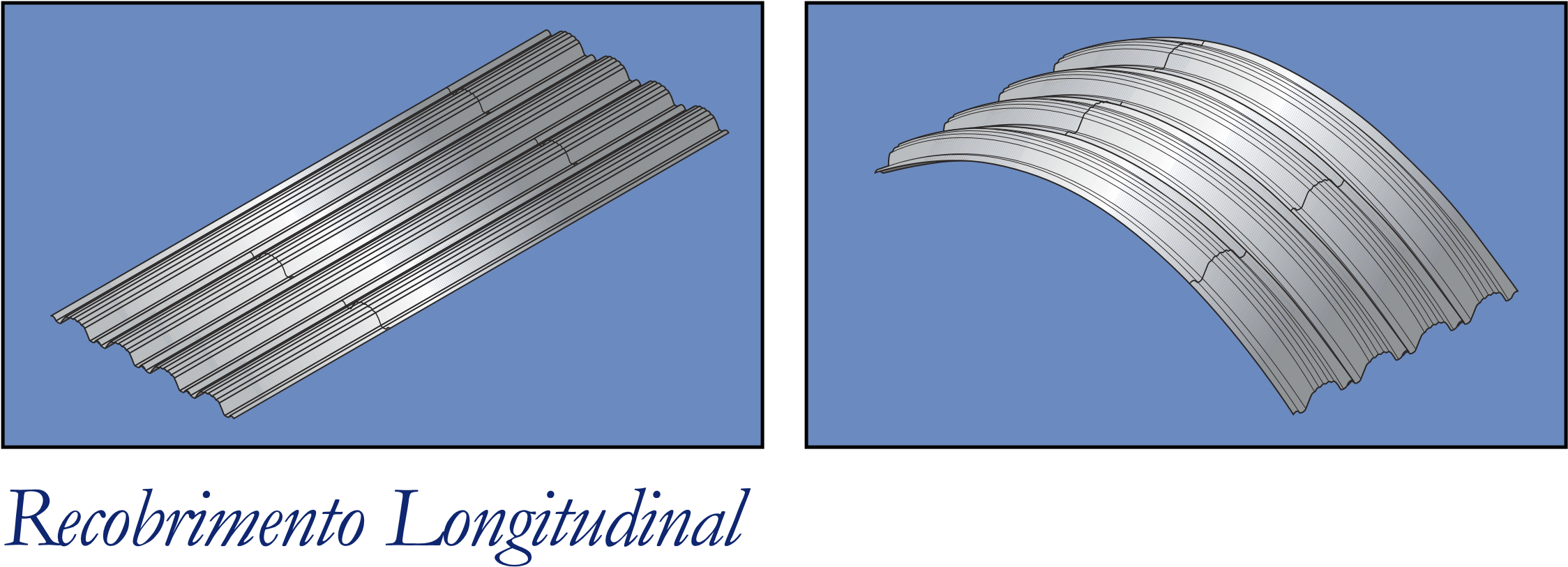 Serviços ComplementaresTerminada a montagem da cobertura autoportante IMASA é habitual a execução de serviços complementares, como instalação de pára-raios, ventiladores, dutos e etc... Assim deve-se observar as recomendações:Varrer as limalhas oriundas da furação dos parafusos de solidarização entre telhas, das sobras de eletrôdos e de rebites, evitando-se o início de um processo de corrosão;Não pisar sobre a onda central da telha principalmente quando a espessura da chapa for 0,65; 0,80 e 0,95 mm.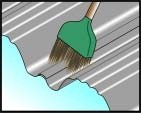 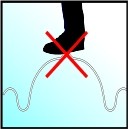 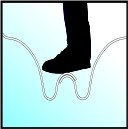 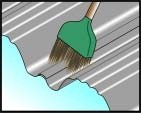 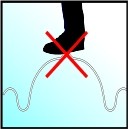 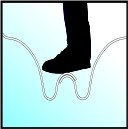 Durabilidade e ManutençãoO aço galvanizado é um material de excelente resistência à corrosão. A durabilidade das telhas autoportantes está ligada a boa técnica de montagem e manutenção.A durabilidade dos revestimentos depende:Do cuidado na circulação sobre as coberturas nas operações de manutenção;Da proteção em relação ao lançamento de gases corrosivos por chaminés, a choques, a carregamentos excessivos e etc...;As ações de manutenção devem incluir:Inspeções periódicas na cobertura e nas calhas de águas pluviais;Durante a montagem, remover com uma vassoura de pêlo todas as limalhas provenientes dos furos de fixação;Limpeza das telhas, principalmente após execução de serviços complementares ( para-raios, dutos e exaustores ).4  Coberturas e Fechamentos / Aço Galvani zado  Coberturas e Fechamentos / Aço Galvani zadoPerfilação na Obra / Caracter ísticas do Produto    5Perfilação na Obra / Caracter ísticas do Produto  NORMATÉCNICAGRAUCOMPOSIÇÃO QUÍMICACOMPOSIÇÃO QUÍMICACOMPOSIÇÃO QUÍMICAPROPRIEDADES MECÂNICASPROPRIEDADES MECÂNICASPROPRIEDADES MECÂNICASNORMATÉCNICAGRAUCM nPSLIMITE DEESCOAMENTO (Mpa)LIMITE DERESISTÊNCIA(Mpa)ALONGAMENTOALONGAMENTONORMATÉCNICAGRAUCM nPSLIMITE DEESCOAMENTO (Mpa)LIMITE DERESISTÊNCIA(Mpa)ESP.BASE DE MEDIDA (mm)VALOR (mm / %)NBR 7008ZC0,150,600,050,05> 200> 280qualquer5022ESPESSURAESPESSURAVÃO MÁXIMO (m)BALANÇO(m)PESO/m(kg)PESO/m² (Kg/m²)PROPRIEDADES GEOMÉTRICASPROPRIEDADES GEOMÉTRICASPROPRIEDADES GEOMÉTRICASESPESSURAESPESSURAVÃO MÁXIMO (m)BALANÇO(m)PESO/m(kg)PESO/m² (Kg/m²)INÉRCIA (cm4)MÓDULO DE RESISTÊNCIAMÓDULO DE RESISTÊNCIAmmBITOLAVÃO MÁXIMO (m)BALANÇO(m)PESO/m(kg)PESO/m² (Kg/m²)INÉRCIA (cm4)INF. (cm3)SUP. (cm3)0,65# 247,002,505,107,2831637320,80# 229,003,006,288,9738945400,95# 2011,003,507,4610,6546254471,11# 1913,004,008,7112,4454063551,25# 1814,004,509,8114,016087163ESPESSURAESPESSURAVÃOMÁXIMO(m)COMPRIMENTODESENVOLVIDO (m)FLECHAMÁXIMA (m)RAIO DECURVATURA(m)LARGURAÚTIL(m)PESO(Kg / m²)INERCIA (cm4)mmBITOLAVÃOMÁXIMO(m)COMPRIMENTODESENVOLVIDO (m)FLECHAMÁXIMA (m)RAIO DECURVATURA(m)LARGURAÚTIL(m)PESO(Kg / m²)INERCIA (cm4)0,65# 2412,0012,150,8023,000,687,503160,80# 2216,0016,752,1516,000,689,233890,95# 2020,0021,203,0018,000,6710,974621,11# 1924,0025,754,0020,000,6612,815401,25# 1826,0027,804,2522,000,6614,426086  Tabelas (IMAP-700 / IMAP-800)  Tabelas (IMAP-700 / IMAP-800)ESPESSURAESPESSURAVÃO MÁXIMO (m)BALANÇO(m)PESO/m(kg)PESO/m² (Kg/m²)PROPRIEDADES GEOMÉTRICASPROPRIEDADES GEOMÉTRICASPROPRIEDADES GEOMÉTRICASESPESSURAESPESSURAVÃO MÁXIMO (m)BALANÇO(m)PESO/m(kg)PESO/m² (Kg/m²)INÉRCIA (cm4)MÓDULO DE RESISTÊNCIAMÓDULO DE RESISTÊNCIAmmBITOLAVÃO MÁXIMO (m)BALANÇO(m)PESO/m(kg)PESO/m² (Kg/m²)INÉRCIA (cm4)INF. (cm3)SUP. (cm3)0,95# 2013,003,508,9511,1879669591,11# 1915,004,0010,4513,0693081691,25# 1816,004,5011,7714,71104891781,55# 1618,005,0014,6018,26129911396ESPESSURAESPESSURAVÃO MÁXIMOCOMPRIMENTODESENVOLVIDO (m)FLECHA MÁXIMARAIO DECURVATURA(m)LARGURA ÚTIL (m)PESO(Kg / m²)INERCIA (cm4)mmBITOLAVÃO MÁXIMOCOMPRIMENTODESENVOLVIDO (m)FLECHA MÁXIMARAIO DECURVATURA(m)LARGURA ÚTIL (m)PESO(Kg / m²)INERCIA (cm4)0,95# 2014,0014,000,12204,000,7711,627961,11# 1917,5017,520,35109,000,7613,759301,25# 1823,0023,151,0065,000,7615,4810481,55# 1635,0036,654,0035,000,7519,461299Tabelas (IMAP-850) / Coberturas Chão à Chão    7Tabelas (IMAP-850) / Coberturas Chão à Chão  ESPESSURAESPESSURAVÃO MÁXIMO (m)BALANÇO(m)PESO/m(kg)PESO/m² (Kg/m²)PROPRIEDADES GEOMÉTRICASPROPRIEDADES GEOMÉTRICASPROPRIEDADES GEOMÉTRICASESPESSURAESPESSURAVÃO MÁXIMO (m)BALANÇO(m)PESO/m(kg)PESO/m² (Kg/m²)INÉRCIA (cm4)MÓDULO DE RESISTÊNCIAMÓDULO DE RESISTÊNCIAmmBITOLAVÃO MÁXIMO (m)BALANÇO(m)PESO/m(kg)PESO/m² (Kg/m²)INÉRCIA (cm4)INF. (cm3)SUP. (cm3)0,80# 2211,003,007,539,0759053530,95# 2013,003,508,9510,7870163991,11# 1915,004,0010,4512,59819731151,25# 1816,004,5011,7714,18923831301,55# 1618,005,0014,6017,591144102161ESPESSURAESPESSURAVÃOMÁXIMO (m)COMPRIMENTODESENVOLVIDO (m)FLECHAMÁXIMA(m)RAIO DECURVATURA(m)LARGURA ÚTIL (m)PESO(Kg / m²)INÉRCIA (cm4)mmBITOLAVÃOMÁXIMO (m)COMPRIMENTODESENVOLVIDO (m)FLECHAMÁXIMA(m)RAIO DECURVATURA(m)LARGURA ÚTIL (m)PESO(Kg / m²)INÉRCIA (cm4)0,95# 2014,0014,020,2598,000,8111,057011,11# 1917,5017,550,5965,000,8013,068191,25# 1823,0023,131,1558,000,8014,719231,55# 1635,0036,224,0340,000,7918,4611448  Fórmulas / Acessórios de Fixação e Acabamento  Fórmulas / Acessórios de Fixação e AcabamentoR = Raio de curvaturaFt = Flecha máxima da telhaFv = Flecha máxima do vão livreCa = Comprimento da telha em arcoV = Vão livre da telhaB = Beiral da telhaAcessórios de Fixação e Acabamento    9Acessórios de Fixação e Acabamento  10 Acessórios de Fixação e Acabamento Acessórios de Fixação e AcabamentoAcessórios de Fixação e Acabamento   11Acessórios de Fixação e Acabamento  12 Acessórios de Fixação e Acabamento Acessórios de Fixação e AcabamentoProteção / Reflexão de Calor   13Proteção / Reflexão de Calor  14 Telhas Coloridas / V entilação e Iluminação Telhas Coloridas / V entilação e IluminaçãoMétodos para Dimensionamentos   15Métodos para Dimensionamentos  I. DADOS GERAIS DA OBRA::a. Largura (Vão livre)	1750 cme. Flecha227cmb. Comprimento	3700 cmf.  TelhaIMAP-700c. Pé-direito	550 cmg. Espessura0,95 mmd. Interpórtico	528 cmII. DADOS GEOMÉTRICOS / ELÁSTICOS::h. Seção dos Pilares25 x 40 cma. Módulo de elasticidade da Telha:2100000 Kg/cm²b. Módulo de elasticidade dos Pilares:258000 Kg/cm²c. Módulo de elasticidade do Tensor:2100000 Kg/cm²d. Área da Telha	9,5	cm²e. Área dos Pilares	10000	cm²f.  Área do Tensor	0,7126	cm²416 Cálculo dos Esforços Cálculo dos Esforçosb. Coeficiente de Vento Longitudinal:-0,7c. Coeficiente de Pressão Interna:0,3d. Coeficiente de Sucção Interna:0,3Transporte e Armazenamento / Montagem   17Transporte e Armazenamento / Montagem  18   Transpasses Longitudinais / Serviços Complementares   Transpasses Longitudinais / Serviços Complementares